	STADGAR FÖR SÄLLSKAPET BOULE I HJO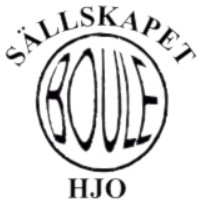 §1. 	Sällskapet Boule i Hjo är en organisation till vilken varje person kan ansluta sig oavsett ålder, kön, nationalitet, religion, bostadsort, sysselsättning eller samhällsställning under förutsättning att vederbörande godtar sällskapets stadgar och betalar beslutad medlemsavgift.§2.	Sällskapets ändamål är att genom utövandet av och propaganda för det ädla boulespelet främja spelets utbredning och utveckling, bereda medlemmarnas tillfälle till motion samt en roande och personlighetsutvecklande fritidssysselsättning. Främja god sportsmannaanda och samhällets fortsatta demokratisering genom ett gott kamratskap över alla ålders och gruppgränser.§3.	Medlem är den som betalar sin medlemsavgift.§4.	Högsta beslutande organ inom sällskapet är årsmötet, som skall hållas senast under februari månad varje år. På årsmötet skall en av styrelsen upprättad verksamhetsberättelse behandlas inkluderande även en ekonomisk redovisning för det gångna verksamhetsåret. Revisorerna skall till årsmötet avlämna en skriftlig rapport om deras granskning av styrelsens förvaltning under det gångna verksamhetsåret, upptagande deras yttrande över förelagt bokslut samt av eller tillstyrkande av ansvarsfrihet för styrelsen. Årsmötet väljer styrelse och revisorer med suppleanter enligt §5 och §6. Vidare väljs de utskott och kommittéer årsmötet anser nödvändiga för verksamhetens bedrivande. Årsmötet ska dock kunna besluta om annan tidpunkt för val av mandattid för kommitté eller utskott om det av praktiska själ med hänsyn till planering och förberedelser kan vara lämpligt. Årsmötet beslutar om sällskapets anslutning till distrikt eller riksförbund eller till andra sammanslutningar. Sådant beslut kan gälla tills vidare eller vara tidsbegränsat. Årsmötet väljer valberedning att fungera t.o.m. nästkommande årsmöte. Årsmötet beslutar om medlemsavgift för det kommande verksamhetsåret. Styrelsen bör förelägga en verksamhetsplan för det kommande verksamhetsåret.§5.	Styrelsen skall bestå av udda antal ledamöter till antal årsmötet avgör och med suppleanter också enligt årsmötets beslut. Ordförande och kassör väljs särskilt, i övrigt fördelas uppdragen genom den valda styrelsens interna beslut. Mandattiden skall vara 2 år. Styrelsen väljs växelvis enligt principen att ena året väljs ordföranden + halva antalet ledamöter -1/2 och andra året kassören + andra halva antalet ledamöter +1/2. Första årsmötet väljs hela antalet, nästa årsmöte bestäms genom inom styrelsen företagen lottning vilken halva som skall avgå. Suppleanterna väljs på ett år. Styrelsen kan inom sig utse arbetsutskott, vari dock alltid ordförande och kassör ska ingå. Styrelsen utser inom sig firmatecknare och beslutar om deras befogenheter. Överenskommelser och förbindelser med andra organisationer eller företag ska undertecknas av minst två firmatecknare, i övrigt beslutar styrelsen. Styrelsen ser till att post, banker etc. underrättas om valet av firmatecknare och deras befogenheter. För giltighet av fattade beslut fodras att dessa biträds av minst hava antalet ledamöter. Avgår ordförande eller kassör under löpande mandattid ska fyllnadsval för återstående mandattid företas. Avgår annan styrelseledamot inträder suppleanter i den ordning de valts.§6.	För att enligt god revisionssed granska sällskapets verksamhet, speciellt då räkenskaperna, väljer årsmötet två revisorer med två års mandattid De väljs växelvis, första gången genom lottning. För dessa väljs två suppleanter på ett år. Revisorernas årsrapport enligt §4 ska vara styrelsen tillhanda senast 14 dagar före årsmötet.§7.	Sällskapets räkenskaper skall gälla kalenderår med början den 1 januari och avslutas per den 31 december. Bokslutet ska för revision vara tillgängligt senast 31 januari. Sällskapets tillgångar placeras och förvaltas enligt kassörens av styrelsen godkända förslag.§8.	Utöver i §4 stadgat årsmöte må styrelsen kalla till extra medlemsmöte, då den anser att behov föreligger. I den verksamhetsplan som bör föreläggas årsmötet kan extra medlemsmöten inplaneras, ex-vis i halvårsmöten på våren. Extra medlemsmöten måste anordnas om minst 25% av medlemsantalet genom skriftlig hänvändelse till styrelsen eller revisorerna så kräver. Kallelse till medlemsmöte sker på sätt styrelsen beslutar till årsmöte dock minst 15 dagar i förväg. Mötesbeslut fattas med enkel majoritet. För att bli vald till styrelseledamot eller revisor fodras att vederbörande erhåller minst hälften av antalet avgivna röster.§9.	Upplösning av sällskapet kan ske endast om sådant beslut bifalls av minst 2/3-delar av antalet medlemmar. Vid en eventuell upplösning ska befintliga tillgångar disponeras enligt beslut av det möte som fattar beslut om upplösning. Tillgångarna får dock inte fördelas bland kvarvarande medlemmar utan skall tillfalla organisationen för idrotts- eller ungdomsverksamhet.§10.	Utöver vad ovan konkret stadgats gäller hederns lagar och som inom svenskt organisationsliv är god praxis.	Dessa stadgar är antagna på årsmötet den 21 februari 2016 och må ej ändring eller tillägg göras annat än på årsmötet där i kallelsen angivits att förslag till stadgeändring föreligger och förslaget bifogas.